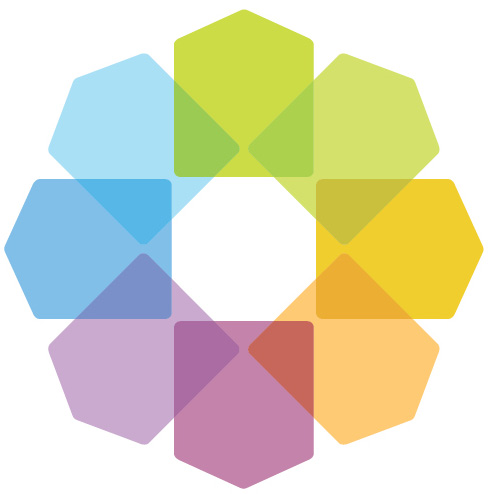 Plan Gezonde SchoolPrimair onderwijs
JulianaschoolVanaf 2013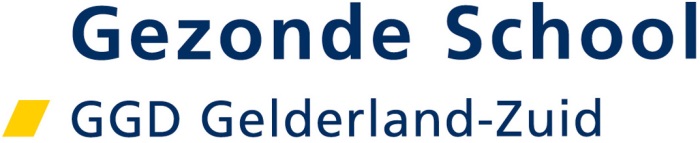 INHOUDSOPGAVE
1	INLEIDING	32	KERNGEGEVENS SCHOOL	43	Visie Koningin Julianaschool	54	Gezondheid en leefstijl van de basisschoolkinderen in Culemborg	64.1 De populatie van de gemeente Culemborg	64.2 Algemene gezondheid en gewicht	64.3 Voeding	74.4 Beweging	84.5 Sociaal emotionele gezondheid	84.6 Relaties en seksualiteit	94.7 Genotmiddelen	104.8 Bevindingen Jeugdgezondheidzorg (JGZ)	104.9 Overige bronnen	105	WAT GEBEURT ER AL AAN GEZONDHEIDSBEVORDERING?	126	Prioriteiten en doelen	167	ACTIVITEITENPLAN	178	Actieplan Communicatie	209	Begroting	2110	Evaluatie	2311	Verankering in het schoolplan	2412	Bijlage 1: Logboek	25InleidingEen Gezonde School leidt tot mooie resultaten. Gezonde leerlingen hebben meer kans op goede schoolprestaties. Goede schoolprestaties dragen op langere termijn bij aan een goede gezondheid en maatschappelijk succes. Én een gezonde werkomgeving bevordert de tevredenheid van het schoolpersoneel. De aanpak Gezonde School is een praktische werkwijze om planmatig met gezondheidsbevordering op school aan de slag te gaan. Scholen die aantoonbaar goed met gezondheid bezig zijn, kunnen het Vignet Gezonde School aanvragen en zich profileren als Gezonde School. Om in aanmerking te komen voor het Vignet Gezonde School voldoet uw school aan een aantal criteria. Het Plan Gezonde School is een hulpmiddel voor de Koningin Julianaschool. Het geeft inzicht in relevante gezondheidsgegevens van de leerlingen en helpt de school om op overzichtelijke wijze de gekozen prioriteiten en activiteiten, de planning, de communicatie en de begroting bij te houden. Het plan kan als bijlage aan het schoolplan worden toegevoegd.Op www.gezondeschool.nl staat meer informatie over de Gezonde School werkwijze.Meer informatie over het ondersteuningsaanbod van de GGD Gelderland-Zuid is te vinden op www.gezondeschoolgelderlandzuid.nlKerngegevens schoolAdresgevens schoollocatie(s)Naam School		: Koningin JulianaschoolStraat en postcode	: Oranje Nassaulaan 41, 4101 JS Culemborg
Gemeente		: CulemborgTel. Nummer		: 0345-512951 Schoolgids		: http://www.julianaschool-culemborg.nl/downloads/Website		: www.julianaschool-culemborg.nlGegevens SchoolSchooltype: 	Openbare school	School met geloofsovertuiging, levensbeschouwelijke richting: …………………..	Algemeen bijzonder onderwijs 
Onderstreep van toepassing: Montessori, Jenaplan, Dalton, Freinet, Vrije school 
Anders 	Speciaal onderwijs
Brede School:  	Ja, Brede School Culemborg	Nee 	In ontwikkelingAantal leerlingen school (2016-2017): 	115 ( inclusief nieuwkomersklas)Aantal locaties: 			1Contactpersonen schoolNaam: Marianne v/d Schee		Functie: directeur	Telefoon: 0345-512951	E-mail: m.vanderschee@cpob.nl	Naam: Anneke Ganzevoort
Functie: speltherapeutTelefoon: 0345-512951	E-mail: anneke.ganzevoort@gmail.comVisie Koningin JulianaschoolDe KJS wil aan leerlingen optimale begeleiding bieden door hen: een veilige leeromgeving aan te bieden waarbinnen zij zichzelf kunnen ontplooien en tot hun recht kunnen komen hen te leren verantwoordelijkheid te dragen voor zichzelf, voor elkaar en voor hun leefomgeving hen voor te bereiden op een zelfstandige en zinvolle rol in de samenlevingGezondheid en leefstijl van de basisschoolkinderen in CulemborgElke vier jaar onderzoekt de GGD de gezondheid van de kinderen van 0 tot en met 12 jaar. Ouders van deze kinderen geven dan in een vragenlijst aan hoe zij de gezondheid en de leefstijl van hun kinderen ervaren en welk gezondheidsgedrag zij acceptabel vinden. In Culemborg zijn eind 2013 de ouders van 1.000 kinderen uitgenodigd om mee te doen aan de Kindermonitor. Daarvan hebben 438 ouders de vragenlijst (digitaal of op papier) ingevuld en teruggestuurd. 304 van deze vragenlijsten gingen over een kind in de basisschoolleeftijd van 4 tot en met 12 jaar. In de onderzoeksgroep zitten ongeveer evenveel jongens als meisjes. Hieronder geven we een aantal resultaten weer van deze kindermonitor in Culemborg, voor de kinderen van 4 tot en met 12 jaar. Als deze cijfers verschillen met de cijfers van de hele regio Gelderland-Zuid, dan geven we dat aan. Als de cijfers hoger of lager zijn dan vier jaar geleden, dan geven wij dat ook aan. Zijn de cijfers gunstiger dan geven we dat aan door het percentage groen te markeren. Als de cijfers ongunstiger zijn dan geven we dat aan met een rode markering.Bij de vergelijking met vier jaar gelden, bleek niet één resultaat statistisch anders te zijn dan vier jaar geleden. Dit betekent dat de gezondheid en de leefstijl van kinderen in de leeftijd van 4 tot en met 12 jaar in Culemborg nu hetzelfde beeld laat zien als vier jaar geleden. 4.1 De populatie van de gemeente CulemborgMet het grootste deel van de kinderen gaat het goed. Zij groeien op in een veilige omgeving en in goede gezondheid. Dat neemt niet weg dat bij een kleiner deel van de kinderen ongunstige factoren te zien zijn op het vlak van psychisch welzijn, opvoeding en leefstijl.20% 	van de kinderen is van niet-Nederlandse herkomst. 18% 	van de ouders heeft moeite met rondkomen.7% 	van de kinderen woont in een eenoudergezin.17% 	van de ouders heeft een laag opleidingsniveau (t/m vmbo). Dit is minder dan in de hele regio Gelderland-Zuid (26%).Bekend is dat in deze vier groepen gemiddeld meer kinderen voorkomenmet een minder goede gezondheid, met een minder gezonde leefstijlen/of die vaker in minder gunstige woonomstandigheden opgroeien. 4.2 Algemene gezondheid en gewichtOp basis van de antwoorden van de ouders:3% 	van de ouders geeft aan dat hun kind een matige of slechte gezondheid heeft.11%	van de kinderen heeft overgewicht. Dit is berekend op basis van de lichaamslengte en het gewicht van het kind, dat de ouders hebben opgegeven. 5% 	van de ouders is van mening dat zijn/haar kind overgewicht heeft. Dit is meestal een onderschatting.Tabel Algemene gezondheid en gewicht: % kinderen voor wie genoemde gezondheidsuitkomsten geldt, volgens hun ouders4.3 VoedingOp basis van de antwoorden van de ouders geldt het volgende:54% 	van de kinderen eet niet elke dag groente, dit is minder dan in de hele regio Gelderland-Zuid (63%).53% 	van de kinderen eet niet elke dag fruit,Tabel Voeding : % kinderen voor wie genoemd gezondheidsgedrag geldt4.4 BewegingOp basis van de antwoorden van de ouders geldt het volgende:28% 	van de kinderen doet meer dan 2 uur beeldschermactiviteiten per dag,24% 	van de kinderen speelt minder dan een kwartier per dag buiten (los van school). Dit is meer dan in de hele regio Gelderland-Zuid (21%),31% 	van de kinderen gaat meestal niet te voet of met de fiets naar school,24% 	van de kinderen is geen lid van een sportclub. Dit is minder dan in de hele regio Gelderland-Zuid (26%).Tabel Beweging: % kinderen voor wie genoemd gezondheidsgedrag geldt4.5 Sociaal emotionele gezondheidOp basis van de antwoorden van de ouders geldt het volgende:22% 	van de kinderen heeft psychosociale problemen,7% 	van de kinderen heeft een ingrijpende gebeurtenis meegemaakt en heeft daar nu nog zorgen om, en 11% 	van de kinderen wordt meerdere keren per maand gepest.Tabel Sociaal emotionele gezondheid: % kinderen voor wie genoemde gezondheidsuitkomsten geldt, volgens hun ouders4.6 Relaties en seksualiteit43% 	van de ouders heeft niet met het kind gesproken over zwangerschap en geboorte,26% 	van de ouders heeft niet met het kind gesproken over lichamelijke verschillen tussen jongens en meisjes,53% 	van de ouders van een kind in de leeftijd 8 – 12 jaar heeft niet met het kind gesproken over lichamelijke veranderingen in de puberteit,44% 	van de ouders heeft niet met het kind gesproken over verliefdheid,31% 	van de ouders van een kind in de leeftijd 8 – 12 jaar heeft niet met het kind gesproken over homoseksualiteit,54% 	van de ouders van een kind in de leeftijd 8 – 12 jaar heeft niet met het kind gesproken over vrijen en geslachtsgemeenschap.Tabel Relaties en Seksualiteit:% ouders dat niet met hun kind heeft gesproken over genoemde onderwerpen.4.7 GenotmiddelenOp basis van de antwoorden van de ouders geldt het volgende:7% 	van de kinderen rookt thuis passief mee,12% 	vindt het oké als hun kind af en toe roken uitprobeert als het jonger is dan 16 jaar en65% 	vindt het oké als hun kind voor het eerst een slokje alcohol drinkt voor zijn 18e verjaardag. Tabel Genotmiddelen: % kinderen dat passief meerookt en % ouders met genoemde meningen4.8 Bevindingen Jeugdgezondheidzorg (JGZ)De schoolarts of schoolverpleegkundige onderzoekt de gezondheid van de kinderen op uw school. Dat gebeurt onder andere bij de 5-6 jarigen en bij de 10-11 jarigen. Zij meet dan onder andere de lengte en het gewicht van de kinderen. Cijfers overgewichtUit de gegevens blijkt dat op de Julianaschool in de schooljaren 2011-2015 gemiddeld 23% van de 172 gemeten kinderen overwicht had. Dit is hoger dan gemiddeld in Rivierenland, waar het 16% was. In de gehele GGD-regio Gelderland-Zuid (tot aan Berg en Dal) had gemiddeld 14% van de 5-6 en 10-11 jarige kinderen overgewicht over deze schooljaren. OndergewichtUit de analyses blijkt dat op de Julianaschool in de schooljaren 2011-2015 gemiddeld 7% van de 172 gemeten kinderen onderwicht had. Dit is lager dan het gemiddelde in Rivierenland, waar het 10% was. In de gehele GGD-regio Gelderland-Zuid had gemiddeld 12% van de 5-6 en 10-11 jarige kinderen ondergewicht over deze schooljaren.In onderstaande tabel is het gemiddelde percentage overgewicht en ondergewicht van de afgelopen vier schooljaren op de Julianaschool te zien.Tabel Overgewicht en ondergewicht: Gemiddeld % kinderen uit groep 2 en 7 met overgewicht dan wel ondergewicht over de jaren 2011-2015.Voor de afgelopen 4 schooljaren zag het percentage leerlingen met overgewicht er als volgt uit:In onderstaande grafiek zien deze gegevens er als volgt uit:Percentage kinderen uit groep 2 en 7 met overgewicht van de afgelopen 4 schooljaren, en het gemiddelde over deze vier schooljaren.Deze gegevens laten geen duidelijke trend zien. Het percentage overgewicht fluctueert namelijk over de jaren. Om stabielere cijfers te vergelijken, is het dan ook raadzaam om vierjaargemiddelden met elkaar te vergelijken. Historie KJS tot heden.De  jeugdarts van de GGD (Arna vd Bosch) ziet op de Koningin Julianaschool relatief veel leerlingen met overgewicht. Uit onderzoek in schooljaar 2016 blijkt dat 33% van de leerlingen overgewicht heeft (alle 105 leerlingen zijn door haar onderzocht)66% van de leerlingen heeft een normaal gewicht27 % heeft overgewicht  overgewicht 6% van de leerlingen heeft obesitas 1 `% van de leerlingen heeft ondergewichtDoel 2018: Overgewicht terugbrengen naar 20%Ook spreekt ze relatief veel kinderen die niet sporten. Vaak vanwege financiële problemen. Veel ouders hebben een laag opleidingsniveau en/of een laag inkomen. Een kleine groep heeft moeite met rondkomen. Veel ouders hebben moeite met opvoeden. Psychosociale problemen komen bij de leerlingen van de Koningin Julianaschool veel voor. Kinderen lossen problemen vaak op een fysieke manier op (vechten, ruzie). Er is geen zicht op de seksuele gezondheid en (houding t.o.v.) genotmiddelengebruik van de leerlingen. De mondgezondheid op de Koningin Julianaschool is niet zo goed. Uit JGZ onderzoek uit schooljaar 2008-2009 blijkt dat 58,3% van de kinderen uit groep 2 en 41,7% van de kinderen uit groep 7 één of meerder gaatjes heeft. 88% van de kinderen uit groep 2 poetst de tanden minder dan 2 keer per dag en/of laat de tanden niet napoetsen door een volwassene. De school geeft aan dat ongeveer 15% van de leerlingen van de Julianaschool worden besproken in het Jeugd Preventie Netwerk. Bijna 85% van de leerlingen van school wordt ondersteund via de interne zorgstructuur. De school heeft zelf het beeld dat het percentage kinderen met problematische gezinssituaties, één oudergezinnen, traumatische gebeurtenissen, ziektes in de familie flink hoger is dan gemiddeld op basisscholen (niet gebaseerd op cijfers). Ook wordt er relatief veel passief meegerookt, gepest, tv/computer gekeken (films niet geschikt voor leeftijd), weinig buiten gespeeld en krijgen relatief weinig kinderen adequate seksuele voorlichting.4.9 Overige bronnen KJSUit de ITS Veiligheidsmonitor 2012 blijkt dat  de meeste leerlingen zich veilig voelen op school (90% t.o.v. 95% landelijk) en dat 73% van de leerlingen geen behoefte heeft aan het vergroten van de veiligheid. De leerlingen voelen zich het meest veilig in de klas, in de overblijfruimte en op het schoolplein en het minste in de gangen, op de toiletten en omgeving van de school. Ook voelt het zich veilig op school; 79% heeft geen behoefte aan h et vergroten van de veiligheid.ITS 2016: ITS 2016Tevredenheidsonderzoeken leerlingen en oudersZelfevaluatielijst personeel Integraal 2015Bevindingen:1. Veiligheid.100% van de leerlingen voelt zich veilig in de klas ( ITS 2016)100% van de ouders vindt dat zijn/haar kind zich veilig voelt in de klas. ( ITS 2016)100% van de leerkrachten voelt zich veilig in de klas en in de personeelsruimte.2. Gedrag.Gedragsregels zijn zichtbaar in de klas en de school, leerlingen vinden dat de leerkrachten goed opletten op het plein en goed orde houden. Preventief beleid ten aanzien van gedrag ( belonen gewenst gedrag ( 75, respect t.a.v. gedrag en straf 94) is t.o.v. 2012 gestegen en is hoger dan het landelijk gemiddelde (resp. 55 en 70)3. Kwaliteit van de leerkrachten is gestegen ( 80 in 2012, 93 in 2016), zij werken meer visiegericht  en werken goed met ouders samen. Ook externen bevestigen de positieve en constructieve benadering van de school.4. De school scoort hoog op (boven landelijk gemiddelde): Schoolcultuur Tevredenheid over hoe de school omgaat met pestgedrag. De ouders waarderen de samenwerking en inspraak die zij hebben.Leef- en leerklimaat. Ouders vinden dat de leerkracht hun kind zelfvertrouwen geeft, zijn zeer tevreden over de ondersteuning van de leerkracht. De leerlingen noemen dat de leerkrachten met hen praten over hoe ze met elkaar om gaan op het plein.( Tevredenheidsonderzoek 2015 ouders en leerlingen)Imago. Ouders spreken positief over de school. De school doet wat zij belooft en heeft goede resultaten. Ouders voelen zich serieus genomen en welkom.Wat vraagt aandacht in 2016-2017:Voorlichting alcohol continueren.Omgaan met social media en pestgedrag. Grootste zorg van leerlingen en leerkrachten. Pesten vindt ook plaats vanuit de thuissituatie: programma Vreedzame school/Social media blijft van groot belang. Week van Media wijsheid ( eind november 2016) over Feit, fake of filter) blijven benutten. Ouderavond met SMW in november 2016 reeds ingepland.Ouders beoordelen de schoolomgeving veiliger dan het personeel en de leerlingen. Risico. Ouderavond bespreken, ook tijdens huisbezoeken.WAT GEBEURT ER AL AAN GEZONDHEIDSBEVORDERING?In dit hoofdstuk is in kaart gebracht welke activiteiten de Koningin Julianaschool momenteel uitvoert met betrekking tot preventie, gezondheidsbevordering en zorg. Het gaat hierbij niet alleen om gezondheidseducatie (voorlichting), maar ook om regelgeving, signalering en de inrichting van de schoolomgeving. Door in kaart te brengen wat er al gebeurd is het makkelijker om al te bepalen wat er eventueel verbeterd moet worden of welke nieuwe activiteiten de school zou willen oppakken.Prioriteiten en doelenIn dit hoofdstuk is beschreven aan welke gezondheidsthema’s de Koningin Julianaschool de komende jaren gaat werken, wat de (SMART) doelen op de niveaus signalering, gezondheidseducatie, schoolomgeving en schoolbeleid/regelgeving zijn en op welke doelgroep (leerlingen) het beleid gericht is. ACTIVITEITENPLANActieplan CommunicatieToelichting: onderstaand schema biedt een overzicht van de externe communicatie over de Gezonde School-aanpak per doelgroep.BegrotingIn onderstaand schema staan de kosten per activiteit en de financieringsbron. De activiteiten kunnen overigens ook gratis zijn, bijvoorbeeld gratis te downloaden lespakketten of activiteiten die de GGD of anderen kosteloos aanbieden.
EvaluatieEvalueren is essentieel om de effectiviteit van de Gezonde School te vergroten en resultaten zichtbaar te maken. Hier wordt beschreven hoe de Koningin Julianaschool de Gezonde School gaat evalueren en wat de belangrijkste bevindingen zijn. Verankering in het schoolplanHieronder wordt beschreven hoe de plannen en activiteiten Gezonde School een plek krijgen in het schoolplan. Dit  plan Gezonde School kan als bijlage worden toegevoegd aan het schoolplan.Schoolplan 2015-2019:Bijlage 1: LogboekSchooljaarPercentageAantal Gemeten leerlingen2011/201221562012/201316452013383420142237Gemiddelde 2011/12 t/m 2014/14.23272Signaleren, begeleiden en/of doorverwijzenGezondheidseducatieOmgevingBeleid en regelgevingVoeding *(Bijv. fruitbeleid, traktatiebeleid, Lekker Fit!, watertap, signalering overgewicht, zorgoverleg)Meting, Signalering, begeleiding, doorverwijzing overgewicht door JGZ arts.Maandelijks overleg met schoolarts/ fysio.Signalering en actie bij slecht gebit.Tips voor traktaties in nieuwsbrief. Social schools.Leerkrachten geven goede voorbeeld.Themalessen. Smaaklessen. Ik eet het beter.Regelmatig tips voor ouders betreffende Gezonde voeding in nieuwsbriefKooklessen onder schooltijdEU schoolfruit ( voor de 4de keer) kennismaking met variëteitPlasticsoup foundation: lessen over de Dopper filosofie.OR en MR zet zich in voor de gezonde school& voedingOuderavond met schoolarts, thema “ tussendoortjes en gezondheid)Gesprekken met ouders aangaan over dit gezonde voeding. MR meenemen in stappenplan.Fruitdag (5x per week)Invoering: Dopper, water op school drinken: kleine pauze verplicht. Uitbreiden naar grote pauze.Traktatiebeleid: kleine traktatie, het liefst gezond. Dit beleid het komend jaar richten naar: alleen gezonde traktaties. Ook hier: belonen goed gedrag.Traktaties naar leerkrachten: gezond. Ouderavonden, inzet MR en OR gebruiken in communicatie naar ouders.Signalering overgewicht twee jaarlijks door schoolarts. Doelen stellenZorgoverleg: directie en IB: 2x per maand.Contact ouders/leerkracht: minimaal 6x per jaar ( inclusief huisbezoek)Teamafspraak: positief belonen gezonde voeding. Tellen van fruit en gezonde voeding in de klas ( grafiekjes) . Kinderen ( en ouders) daarin meenemen.Sport en bewegen *
(Bijv. uitdagend schoolplein, Lekker Fit!, voldoende LO-lessen, BIOS, naschools beweegaanbod) Signalering vakleerkracht en LO-docent -> verwijzing fysiotherapeut / sensomotorische trainingscreening motoriek. ( ABC movement)Fitkuur in september 2016: diëtiste, psycholoog en fysio: conditietraining.Gymlessen 2 uur per weekEen uur per wek vakleerkrachtSportdag voor de gehele school, 1x per jaar. Leerlijn bewegingsonderwijsBewegen centraal op het plein.Uitleg spelletjes gymles voor op het plein, in ontwikkelingBewegingslessen in de klas, 2x per dag.Samenwerking met de Brede school, aanbod tijdens schooluren ( tennis, judo, voetbal, turnen etc.)Speluitleen om leerlingen actiever en meer onderzoekend te laten spelen op het plein.Jeugdsportfonds. School doet de aanvraag. Naschools sportaanbod Brede School CulemborgBrede school  sporten voor autistenSpecial Heroes, ouders maken ook kennis met de sporten op schoolActiviteiten ELK ( bewegen) en schooltuinplan op de KJS ( naschools)Bureaufietsjes in groep 7 en 8Fikuur: conditietraining voor leerlingen met “meer- gewicht”Actief beleid Brede School, toeleiding tot sportclubs onder en naschooltijdSamenwerking met de gemeente Culemborg. Overleg en evaluatie.Formatie vakleerkracht gymnastiekAantal gymlessen: 2 uur per weekBespreken van beleidsafspraken in het team en communiceren met MR/ouders. Inzet IVN.Combi gymlessen en spelaanbod op het plein: starten bij de stagiaires.Beweeglessen in de klas, 2 momenten per dag.(Energizers, beweegkalender)Signaleren, begeleiden en/of doorverwijzenGezondheidseducatieOmgevingBeleid en regelgevingRoken en alcohol(Bijv. alcohol een andere verhaal, Hou vol geen alcohol!, DGSG, rookverbod schoolplein (ouders), zorgoverleg)Signalering problemen via interne zorgstructuur, (bijv. alcoholproblemen in het gezin)Lessen over genotmiddelen in bovenbouw door schoolJaarlijkse gastles Iriszorg in groep 8Rookvrij schoolplein (docenten roken buiten uit het zicht van leerlingen)Hygiëne, huid, gebit en gehoor(Bijv. leskist hygiëne, regels m.b.t. wassen van de handen, toiletbezoek, zonnen, Hou je mond gezond, Poetsles, traktatiebeleid, watertap, Hoortoren)Signalering onvoldoende lichamelijk verzorging -> interne zorgteamThemalessen in de onderbouwJaarlijkse 'Poetslessen' door GGD medewerker in de onderbouwVerplicht douchen na de gymlesHanden wassen na wc bezoekDoppers voor elk kind. Watertap op het schoolplein.Welbevinden en sociale veiligheid*(Bijv. leerlingvolgsysteem, Leefstijl, Prima!, pestprotocol, sova-training, zorgoverleg)De medewerkers van de school signaleren en handelen effectief bij signalen van psychosociale problematiek van leerlingen en grensoverschrijdend gedrag/incidenten door leerlingen, ouders en medewerkers. Maken notities in Parnassys, inzet protocol.VeiligheidsprotocolVeiligheidsonderzoek leerlingen ITSLeerlingvolgsysteem ZIENSpeltherapie en beeldende therapieSOVA trainingenIntern zorgstructuurWijkteam, externe partnersMTZOudergesprekkenKindgesprekkenLesaanbod: Vreedzame school in combinatie met PBSVier gedragsregels, zijn zichtbaar in de gehele schoolTraining voor mediatorenAanleren gedragsregels dmv gedragslessenDe houding en vaardigheden van de leerkrachten kenmerken zich door positief pedagogisch handelen, een ondersteunende houding, voorbeeldgedrag en verbindende relaties met leerlingen.De school schept voorwaarden en belegt taken op het gebied van welbevinden en sociale veiligheid. ( vertrouwenspersoon, pestcoordinator)Mediatoren zijn aangesteldLeerlingenraad actiefKlassenregels zichtbaar maken.Regel: handen geven bij binnenkomst en vertrek.Burgerschapskunde: Zwerfvuilconvenant, pilot afval Gemeente CulemborgSamenwerking Beatrixverpleeghuis met de school (1x per 2 weken)Buurt uitnodigen bij boekenmarkt en kerstUitdelen kerstkaarten buurtOpenstellen schoolplein voor de buurtSamenwerking COA/ Gemeente Culemborg:vluchtelingenklasSamenwerking met 4/5 mei; adoptie monumentIntensieve samenwerking met SMW, wijkagent en wijkteams.De school werkt continu en actief aan welbevinden en sociale veiligheid, zodat het ingebed is in het pedagogisch handelen en de totale schoolontwikkeling van een lerende organisatie.Veiligheidsplan met protocol grensoverschrijdend gedrag, besproken en goedgekeurd door de MR. Pleinsituatie en gedrag wordt structureel op de agenda gezetLeerlingvolgsysteem Parnassys met ZIEN, gekoppeld aan de Vreedzame school.Speltherapie ( ’s Heerenloo), sensomotorische training, GZ psycholoog, logopedie, dyslexiespecialist, RT,IB en plusconsulenten uit cluster 2,3 en 4. -Inzet meting ITS voor leerlingen , ouders, leerkrachten en directie.-Interne Audit-ZIEN voor leerlingen en leerkrachtenSignaleren, begeleiden en/of doorverwijzenGezondheidseducatieOmgevingBeleid en regelgevingRelaties en seksualiteit(Bijv. Week van de Lentekriebels, gedragsregels over sociale omgang, zorgoverleg)Signalering problemen via interne zorgstructuurLessen over seksualiteit en relaties in bovenbouwOuderavond (niet structureel, is 2x gegeven)School is bezig met afspraken maken over leerlijn seksualiteitFysieke veiligheid(Bijv. Vallen is ook een sport, risicomonitor, veiligheidsvoorschriften, check de Speelplek)BOSAN controle speeltoestellen (jaarlijks)Veiligheidsprotocol CPOBAfspraken  over gedrag op trap, lopen in de gangBrandoefening, BHV.Afspraken op het plein (pro-actief pleintoezicht)Keuze speelgoed: robuust en kindvriendelijk, veiligNatuur &Milieu(Bijv. Frisse scholen project: Co2-meter, klachteninventarisatie, natuur in de omgeving)CO2-meterproject Frisse Lucht gedaan, is wel een beetje weg gezaktVeel luchten (project Frisse Lucht gedaan, CO2 melder)Zwerfafval: convenant Gemeente CulemborgAfspraak dat deuren van klassen open blijven, zorgt ook voor frisse lucht.Bewuste keuze voor groene schoolplein: inrichting plein en vijverPleincommissie met OR, leerling, teamlid en directie.Inzet lessen tuinonderhoud onder en naschoolsBewuste keuze voor buitenlessen Nieuw beleid: In elke klas CO2 meter, aanschaf zonnepanelen.( 2017)Prioriteiten ThemaDoelenDoelgroepPrioriteit 1Thema: overgewicht, voeding, bewegen1. Het % leerlingen dat voldoende beweegt is eind 2015 gestegen (beweegnorm en sportdeelname) Resultaat in 2016:Sportclub  70% is lid van een sportclub  ( was 60% in 2015 , 2013: 55%)Vervoer:    53% met de fiets naar school (was dit in 2015: 45%)                     7% lopend naar school                    17% met de taxi of eigen vervoer( woont buiten Culemborg) Doel 2018: Deelname sportclub 80%2. Leerlingen met overgewicht: In de periode 2011-2015  was dit 23% In 2016 is dit 33% ( landelijk gemiddelde: 16%)Gegevens 2016:66% van de leerlingen heeft een normaal gewicht27 % heeft overgewicht  overgewicht 6% van de leerlingen heeft obesitas 1 `% van de leerlingen heeft ondergewichtDoel 2018: Overgewicht terugbrengen naar 20%3. Voeding.Het % leerlingen dat gezond eet is in 2016 gestegen (fruit eten, water drinken, enz.): Resultaat:  83%  van de leerlingen neemt fruit mee ( 2016)Water: 100% van de kinderen drinkt in de eerste pauze water in 2016 ( was 10% in 2015)Doel 2018 : 90% van de leerlingen neemt fruit mee, 100% van de leerlingen drinkt water.4. Plein.87% van de leerlingen vindt het fijn om op het plein te spelen67% voelt zich helemaal veilig, 26% een beetje veilig ( interne audit mei 2016) Doel 2018: 90% van de leerlingen vindt het fijn om op het plein te spelen.80% voelt zich helemaal veilig op het plein.Alle leerlingen van de JulianaschoolPrioriteiten ThemaDoelenDoelgroepPrioriteit 2Thema: sociaal-emotionele ontwikkelingDe school volgt de  Vreedzame school en gebruikt hierbij elementen van PBS. Heeft burgerschap hoog in het vaandel.Het % leerlingen dat zich veilig voelt in de klas is gestegen, zie ITS 2012.Bij ouders, leerlingen en personeel en ligt hoger dan het landelijk gemiddelde op 100%. ( ITS 2016)Algemeen gevoel van veiligheid is gestegen t.o.v.2012.Nieuw doel voor 2018: Score vast houden met een veranderende populatie.Bevindingen 2016:1. Veiligheid.100% van de leerlingen voelt zich veilig in de klas ( ITS 2016)100% van de ouders vindt dat zijn/haar kind zich veilig voelt in de klas. ( ITS 2016)100% van de leerkrachten voelt zich veilig in de klas en in de personeelsruimte.2. Plein 2016 ( Resultaten interne audit juni 2016)70% van de leerlingen vindt het fijn om op het plein te spelen.67% voelt zich helemaal veilig, 26% een beetje veilig op het pleinDoel 2018:90% van de leerlingen vindt het fijn om op het plein te spelen80% van de leerlingen voelt zich helemaal veilig op het pleinWat vraagt aandacht in 2016-2017:Voorlichting alcohol continueren.Omgaan met social media. Grootste zorg van leerlingen en leerkrachten. Pesten vindt ook plaats vanuit de thuissituatie: programma Vreedzame school/Social media blijft van groot belang. Week van Media wijsheid ( eind november 2016) over Feit, fake of filter) blijven benutten. Ouderavond met SMW in november 2016 reeds ingepland.Veiligheidsbeleving op het plein moet nog hoger worden. Meting geeft aan dat het plein en de schoolomgeving onder het landelijk gemiddelde scoren. Leerlingen tonen weinig inlevingsvermogen, scoren laag op sociaal psychologische factoren. Risico. Blijven aanbieden van gedragslessen is een must.Ouders beoordelen de schoolomgeving veiliger dan het personeel en de leerlingen. Risico. Ouderavond bespreken, ook tijdens huisbezoeken.Alle leerlingen en personeelsleden van de JulianaschoolThema 1Overgewicht, voeding, bewegenActiviteitenWieWanneer√Signaleren, begeleiden en/of doorverwijzenOntwikkelen en uitvoeren ondersteuningsaanbod voor kinderen met overgewicht op schoolFysio, Special HeroesFitkuurNulmeting gewicht hele school ( schoolarts) analyse gewicht ( 2016)Interne audit: welbevinden gezonde school (2016)Marianne, Arna, Anja, Fieke, Sacha en HarryChristel, Dennis, ArnaFroukje B.2014-20152015-20162016-2017GezondheidseducatieAandacht besteden aan Gezonde Avondvierdaagse (o.a. via nieuwsbrief)Invoeren jaarlijkse oudervoorlichting (interactieve theatervoorstelling over voeding, bewegen en opvoeding), Ouderavond o.l.v. schoolarts over gezonde voeding. Beleidsafspraken met de MR: voedingThemalessen:Ik eet het beter, smaaklessen zo mogelijk gekoppeld aan de kooklessen. Proeflessen A&HProef de gouden eeuw, bezoek Rijksmuseum groep 6 t/m 8Nationaal schoolontbijt, jaarlijksThemaweken gezondheidOR en gezondheid. Overleg. Maken van een “sap/suiker”lijstDocenten/MarianneMarianneMei 2015Sept 20152016OmgevingAanleg Gezond Schoolplein (met behulp van landelijke subsidie en advies/begeleiding Jantje Beton) Gratis fruit in de klas via EU-schoolfruit Kies je Aangepaste Sport -> aanbod G-judo na schooltijd in sporthal JulianaschoolBrede school, lessen onder schooltijd: turnen, voetbal, basketbal, korfbal, judo, badmintonTuinieren met de leerlingen, schooltuin/moestuinbakken onder en naschooltijd,Tuinkalender in de klasNaschools: tuinieren op de KJS (dinsdagmiddag)Naschools: sporten op de KJS ( maandagmiddag en donderdagmiddag )Team + ouders + leerlingenTeam/MarianneEdwin, judoleraar, MarianneMarry Rooseboom Gemeente Culemborg/ ELK welzijn2014-2015vanaf nov 2014Juli en sept vanaf 2014Start 2015/20162016Beleid en regelgevingAlle dagen fruit structureel ingevoerdAlle dagen water structureel ingevoerd, 1ste pauze in 2016. Dopper is eigendom en wordt alle dagen  gebruikt.Beweegmomenten opgenomen in het dagroosterVakleerkracht blijvend in formatieBeweegkalender, Ik beweeg. Twee beweegmomenten per dag in de klasBovenbouw: inzet bureaufietsen Traktatiebeleid voor 2016-2017 op de agenda. Eerste stappen: zo veel mogelijk gezond en kleine porties. Voorlichting en tips.Naschoolse activiteiten vanuit de KJS ( Brede school) School vult voor ouders aanvraag Jeugdsportfond in. Team2014-20152015-hedenThema 2Sociaal-emotionele ontwikkelingActiviteitenWieWanneer√Signaleren, begeleiden en/of doorverwijzenKinderen vanaf groep 1 tot en met groep 8 worden ondersteund bij hun relationele en seksuele ontwikkeling, op een manier die past bij hun leeftijd (kennis, respect voor de ander, wensen en grenzen, weerbaarheidGezondheidseducatieKinderen een veilige leer- en leefomgeving biedenOmgevingLessen Vreedzame school, in lesrooster. Elementen PBS. Aandacht voor klassengesprekken/kindgesprekken/oudergesprekken.LeerlingenraadTeamgesprekken: wat werkt en wat nietGezond Schoolplein: meer uitdaging in het spel worden conflicten meer voorkomenActieve en zichtbare pleinwacht, begeleiden spel, ook zichtbaar aanwezig: mediatorenTeam, directie,leerlingen, ouders2014-2015Vanaf 2015:Beleid en regelgevingMethode VS ingevoerd, borging: Goed pedagogisch klimaat in de school Deskundigheid/ kwaliteit leerkrachten gewaarborgd ( functioneringsgesprekken, observaties, scholing, 93% postHBO of master, leerteams/workshops)Opleiding tot mediatoren  jaarlijks door leerkrachten, terugkom-momenten voor reflectie.Presentatie nieuwe mediatoren zichtbaar ( schoolpresentatie) en in hal ( rooster)Leerlingenraad wordt jaarlijks gekozenTeam,werkgroep en directieThema 3BewegenActiviteitenWieWanneer√Signaleren, begeleiden en/of doorverwijzenGezondheidseducatieOmgevingBeleid en regelgevingCommunicatieplanCommunicatieplanDoelgroepScholen  CulemborgBoodschap-doelGroene schoolplein en KJS op de kaart zettenEnthousiasme team delen met directies en leerkrachten scholen CulemborgMiddelWorkshops NMEDatum2015/2016Wie Gerben OverwegOpmerkingInformatie over eerste stappen groene school, pilotschool tav groene schoolplein in CulemborgCommunicatieplanCommunicatieplanDoelgroepLandelijke schoolbesturen, directies, teamledenBoodschap-doelVisie op gezonde school, de KJS in de praktijkDatumApril 2016MomentGezonde school inspiratie tourWie 30 leden van directies, leerkrachten en bestuur basisscholen, GGD gezonde schoolActiviteit Kosten Gezonde School subsidie                gemeente/GGDFinancieringsbronLandelijke subsidie Gezonde SchoolOverigOntwikkelen en uitvoeren ondersteuningsaanbod voor kinderen met overgewicht op school -> aanschaf materiaal?€500€5001000,-BureaufietsenRest: sponsoringBeweegKalenders, SpelMateriaal ( sponsorloop)Aandacht besteden aan Gezonde School/Avondvierdaagse (o.a. via nieuwsbrief)/ ----Invoeren jaarlijkse oudervoorlichting ( interactieve theatervoorstelling over voeding, bewegen en opvoeding) zo mogelijk gekoppeld aan de kooklessen/ Ouderavonden.€1000€1000-Complimen-tenMachine ( begroting) 200 euro25 weken 3x per week gratis fruit in de klas voor elke leerlinge via EU-schoolfruit ->als school geen landelijke subsidie krijgt eventueel betalen vanuit subsidie GGD/gemeente€3000of€1500??€1500Invoering Doppers1000,-EU-schoolfruit subsidieAanleg Gezond Schoolplein (met behulp van landelijke subsidie en advies/begeleiding Jantje Beton) €50.000-Subsidie Gezond SchoolpleinSportkennismakingslessen judo op schoolKies je Aangepaste Sport , Brede school onder en naschooltijd. €381,15€400?€381,15€400--Invoeren meerdere fruitdagen per week (structureel). Water drinken----Actieve pleinwacht, begeleiden spel, zichtbaar aanwezig----Invoeren nieuwe lesmethode seksuele gezondheid (Lespakket Relaties en Seksualiteit – Rutgers WPF)€123€123--Totaal€55481€3981Effectevaluatie 2016: ITS 2016: 100% van de leerlingen voelt zich veilig in de klas                  100% van de ouders vindt dat zijn/haar  kind veilig is in de klas                  100%  van de leerkrachten vindt dat het veilig is in de klasFruit          90%  van de leerlingen neemt fruit meeWater:      100% van de kinderen drinkt in de eerste pauze water in 2016 ( was 10%)Sportclub  70% is lid van een sportclub  ( was 60% in 2015 , 2013: 55%)Vervoer:    53% komt met de fiets ( was in 2015: 45%)Plein:         87% van de leerlingen vindt het fijn om op het plein te spelen                   67% voelt zich helemaal veilig, 26% een beetje veilig ( interne audit mei 2016)Procesevaluatie Nieuwe ouders bij intake meenemen en bekendmaken met de visie van de school werkt goed.Na drie jaar werkt het beleid: zo doen we dit op de KJS, ook door naar de bovenbouwleerlingenInvoeren gezond fruit na Europees fruit lukt alleen bij:Positieve benadering leerlingen en oudersTellen van meegebracht fruit/ grafiekjes. Goed voorbeeld doet goed volgen..Huisbezoeken: kracht van samen gezond opvoeden blijven bespreken. Ouders positief benaderen.Inzet wijkcoaches, wijkagent, SMW, NME, ELKwelzijn  en schoolarts benutten bij creëren van een veilige school werkt stimulerend. We doen het samen.Gezond spelen en onderzoekend spelen versterken elkaar.Stagiaires inzetten bij (aanleren nieuwe) spelen heeft positief effect op kind en stagiaire. Vraagt nog veel begeleiding van de stagiaires: van passief pleinwacht meelopen naar een actieve houding.Lange adem bij ouders die afwijzend zijn. Stap van wit naar bruin brood, van zoet naar hartig broodbeleg gaat niet vanzelf. We realiseren dat dit tijd kost. Zie ook tractatiebeleid. MR wil graag stap voor stap.MR, OR en team geven het goede voorbeeld, actief met een stand op de ouderavond.Imago en beeldvorming: starten met Social schools om ouders te laten zien hoe hun kind op het plein speelt. Ouders vinden het plein nu minder veilig dan hun kind. Initiatieven naschoolse activiteiten ( sport en tuinonderhoud) op de school passen bij de integrale aanpak die de KJS hanteert t.a.v. de Gezonde school.Domein SCHOOLKLIMAAT en VEILIGHEID Beleidsvoornemen De KJS laat als Gezonde school haar visie op Gezond gedrag zien. Het schoolklimaat is ondersteunend voor de cognitieve en sociale ontwikkeling. De KJS creëert een stimulerend en ambitieus pedagogisch klimaat. Inhoud De school waarborgt veiligheid van de leerlingen voor school en omgeving. In de voorafgaande jaren is de methode De Vreedzame School geïmplementeerd. Leerlingenmediatie blijft een belangrijke bijdrage van de leerlingen bij de realisering van een goed schoolklimaat. Voorbeeld gedrag van leerkrachten en ouders ook. Schoolleiding en team hebben de focus op persoonlijke ontwikkeling en leren, zij vormen van een schoolgemeenschap. Opbrengsten/ resultaten - De school consolideert de veiligheid van de leerlingen en het personeel. De school voorkomt, registreert en handelt nav incidenten; - Vreedzame school in de wijk, burgerschap. Het schoolplein wordt met een experiment opengesteld. Uitwisseling. Sleutelhouders en beheer in de wijk; - School hanteert duidelijke en zichtbare regels en er is sprake van een prettige, positieve sfeer; - Leerkrachten leren sociale vaardigheden aan, leerlingen krijgen meer zelfvertrouwen en vergroten hun probleemoplossend vermogen; - Leerlingen zijn in staat complimenten en correcties te ontvangen en te geven; - Mediatie door leerlingen in alle pauzes wordt de norm; - Werkgroep Gezond schoolplein realiseert in 2015 een gezond nieuw schoolplein. Dit levert nieuw spelgedrag op en vraagt tevens aandacht voor Gezond spel en ontdekkend leren; - Leerlingenraad blijft actief meedenken hoe Gezond gedrag kan worden bevorderd; - Werkgroep gedrag anticipeert op nieuwste inzichten Vreedzame School/ PBS en neemt het team daarin mee; - De school ontvangt het certificaat Gezond bewegen n.a.v. gestarte activiteiten i.s.m. de GGD en de judoverenigingActiviteiten - Ouderavond september 2015: Toneelvoorstelling Gezonde school/Gezond gedrag door GGD. - Veiligheidsplan jaarlijks bespreken en actualiseren; - Invoering gezonde voeding m.b.t lunch afspraken leerlingen. Motto: “Alle dagen gezond”; - Cursus mediatie voor 12 bovenbouwleerlingen, ook mediatie tijdens bovenbouwpauzes; - Leerlingenraad vergadert 5x per jaar over het plein en gedrag; - Inzetten van handelingsadviezen ZIEN in HP’s; - Werkgroepvergaderingen Gezond schoolplein en NME; - Judolessen, tennislessen en andere activiteiten sportvereningen binnen de school activeren en naschools uitvoeren m.b.v. sportfonds gemeente C/ Brede School Culemborg; - Stippentraining t.a.v. Gezond bewegen continueren (kinderen met overgewicht). - Veiligheidsmeting leerlingen en personeel tweejaarlijks in Integraal invoeren. Tijdpad 2015-2019 Evaluatie Halfjaarlijks door de werkgroep gedrag Werkgroep Vreedzame School Evaluatie opbrengsten ZIEN, ITS en Integraal: vragenlijsten personeel, ouders en leerlingen t.a.v. schoolklimaat en veiligheid. Betrokkenen Twaalf door de leerlingen gekozen mediatoren Werkgroep gedrag en team Werkgroep Gezond schoolplein (ouders, teamleden, IVN en directie) Leerlingenraad Jantje Beton, GGD, IVN, Brede School Culemborg. Middelen Financiële middelen: 1000 euro materiaal Vreedzame School en cursusgelden. DatumMet wieKorte weergave gesprek26-04-13Marianne v/d Schee en AnjaSchool doet al veel rondom voeding en bewegen. Ze hebben het vignet Gezonde School en themacertificaat voeding. School wil het schoolplein beweegvriendelijker en 'groener' maken, zodat leerlingenl meer bewegen en leuker met elkaar spelen; school gaat subsidieaanvraag doen bij Gezonde Schoolpleinen30-05-13Marianne v/d Schee, Anneke  Ganzevoort en AnjaSchool wil graag nog meer zaken oppakken, bijvoorbeeld een natuurlijker, uitdagender ingericht schoolplein,  meer schoolfruit dagen, Taakspel, seksuele opvoeding. Afgesproken om plan Gezonde School te maken met cijfers over  de gezondheid en leefstijl van de leerlingen en wat de school al doet m.b.t. gezondheid en zorg. Op basis van dit profiel kan de school dan makkelijker kiezen waar ze de komende tijd structureel mee aan de slag willen.01-07-13Marianne v/d Schee , Anneke  Ganzevoort en AnjaPlan Gezonde School besproken. School heeft plan verder aangevuld. De nadruk ligt voor school op het stimuleren van voldoende bewegen en daarbij het vergroten van de veiligheid op school (specifiek op het schoolplein). School is ook bezig met seksuele gezondheid, maar dit heeft niet de hoogste  prioriteit.09-09-13Marianne v/d Schee, Annemarie Muysert, Jolanda Heijmans (MEE), Esther Koolmees (GSF), AnjaBesproken wat MEE en GSF zou kunnen doen voor de school. School moet nog keuzes maken. Marianne bespreekt binnen school met welke activiteiten de school aan de slag wil, wie dit zou moeten/kunnen uitvoeren en geeft dit aan in het plan Gezonde School. Daarna kijken we samen welke (financiële) ondersteuningsmogelijkheden er zijn (Gezonde school, Jeugdimpuls, gezonde schoolpleinen)04-11-13Marianne, Anneke, en AnjaConcrete afspraken gemaakt over aanvragen subsidie Gezonde Schoolpleinen.11-04-14Marianne, Jan, Anneke, Malou Durve (Jantje Beton) en AnjaSchool ontvangt subsidie Gezonde Schoolpleinen. Besproken hoe school verder begeleid wordt door Jantje Beton en hoe we zorgen voor samenhang met Gezoden School. Afspraken gemaakt over officiële uitreiking en PR.15-07-14Marianne, Arna en AnjaStand van zaken Gezonde School besproken en besproken welke activiteiten school wil oppakken (invoer meerdere fruitdagen, naschools aanbod judo, oudervoorlichting voeding en bewegen, enz.). ook gesproken over ontwikkelen multidisciplinair ondersteuningsaanbod voor leerlingen met overgewicht en hun ouders.19-03-15Marianne van der Schee en Edwin MulderStand van zaken:Er zijn 4 leerkrachten uit de bovenbouw naar een cursus seksuele vorming geweest. Men is nu vanuit school op zoek naar geschikt lesmateriaal, niet per se een complete methode, die aansluit bij de kinderen van de Julianaschool. Dit is wellicht beschikbaar via de uitleen van de GGD of kan anders aangeschaft worden vanuit het Gezonde School budget.Op het thema voeding heeft de school een vignet en de ontwikkeling op dat thema zijn positief. Onlangs is er in het team ook gediscussieerd over dit onderwerp, mede om het team op 1 lijn te houden. Er wordt voor een positieve insteek gekozen en dat lijkt te werken, anders worden ouders aangesproken via huisbezoek of ouderavond. Enkele leerkrachten hebben geopperd om de gehele week fruit mee te laten nemen. Via EU-schoolfruit had de school gehoopt die extra dagen in te vullen, maar helaas is men uiteindelijk uitgeloot. Wellicht is hier via een lokale fruitleverancier (Plus?) een oplossing te vinden. Belangrijk is wel dat het een divers fruitaanbod is (niet elke dag appels).De pilot met kinderen met overgewicht loopt volgens Marianne goed, maar die info is beschikbaar bij JGZ-arts Arna vd Bosch.Het nieuwe schoolplein wordt in de meivakantie voor het grootste deel ingericht. Daar komt veel ruimte voor bewegen, omdat de materialen en toestellen uitnodigen tot spelen en bewegen. Door ouders en kinderen te betrekken is er draagvlak voor de inrichting van het nieuwe plein gecreëerd. Er komt o.a. ook een moestuin en een insectenhotel op het nieuwe plein.Met de inrichting van het nieuwe plein kan ook het vignet sport & bewegen aangevraagd worden, dat wil Marianne dan ook na de ingebruikname van het nieuwe plein in gang gaan zetten.Bij de start van het nieuwe schooljaar kunnen de ouders eventueel meegenomen worden door een theatervoorstelling over sport en bewegen als interactieve ouderavond te organiseren. Mogelijk kan dat zelfs buiten op de daarvoor ingerichte plek op het nieuwe schoolplein.Verder gaat een student sport en bewegen op de school een rots en water training geven en onderzoek doen naar de effecten daarvan. Ook is er door Yvonne van de SKPC contact opgenomen om een gezamenlijke pilot met judo te doen. Hiervoor heeft Marianne voorlopig de boot even afgehouden, omdat het over een relatief klein aantal leerlingen gaat dat hiervoor in aanmerking komt.De Gezonde School methodiek begint steeds meer onderdeel te worden van de visie van de Julianaschool. Edwin mailt het bijgewerkte schoolplan naar Marianne, zodat zij het samen met Fieke aan kan vullen waar nodig.ActielijstMarianne vraagt na bij leerkrachten of er tijdens cursus seksuele vorming goede voorbeelden van lesmateriaal aan bod zijn gekomen die mogelijk geschikt zijn voor de Julianaschool.Edwin zoekt uit welke mogelijkheden er zijn om lokaal fruit te leveren aan de school voor 2 dagen, mogelijk via lokale Plus (Chiel Smits).Edwin vraagt stand van zaken m.b.t. de pilot overgewicht op bij Arna, eventueel aangevuld met andere schoolspecifieke gezondheidscijfers.Marianne zet aanvraag vignet sport en bewegen in gang.Edwin informeert naar thema theatervoorstelling als ouderavond.Edwin mailt het plan Gezonde School naar Marianne, zodat zij aanpassingen kunnen doen.5–2-2016Juni 2016Overleg 16-09-2016Marianne en Mirande, op de JulianaschoolTeam, overleg Mirande en MR bijeenkomstArna vd Bosch, Mirande Dawson en Marianne vd ScheeWelbevinden en Sociale Veiligheid:Marianne is bezig met het invullen van de digitale handreiking. Tot dusver komt ze geen zaken tegen die niet op orde zijn. Hierdoor verwacht ik dat de school geen nieuw beleid zal hoeven te ontwikkelen voor dit sterk aangescherpte vignet  Marianne zal opnieuw een aanvraag doen voor dit vignet, voordat het verloopt (in juli). Voeding ~ toegekende subsidie ‘Ondersteuningsaanbod’ 25 Februari zal het Vignet Voeding van de Julianaschool verlopen. Marianne zal het voor die datum opnieuw aanvragen. Wat is de relatie met de subsidie ‘Ondersteuningsaanbod 2016’ die de school heeft toegekend gekregen? De school heeft recht op 2000 euro als het uiterlijk 15 oktober 2016 een aanvraag heeft ingediend voor het GS Vignet Voeding. Mirande mag daarbij de school begeleiden. Op zich is deze subsidie bedoeld voor scholen die het voedingsbeleid nog moeten ontwikkelen. Maar in het geval van de Julianaschool, betekent het dat de school gemakkelijk opnieuw het vignet kan aanvragen. Van begeleiding door Mirande zijn ze al verzekerd, doordat de Julianaschool een aandachtschool van de GGD is. Mirande zal nagaan hoe de procedure van de subsidie moet verlopen nu het om een herregistratie van een bijna verlopen vignet gaat. Vignet voor Sport en BewegenDe gymdocent is bezig met het aanvragen van een vignet voor Sport en Bewegen. Mirande geeft aan dat ze mee wil denken als daar behoefte aan is.PRMarianne geeft aan naar wegen te zoeken om PR te voeren voor de Julianaschool. In eerste instantie is haar doelgroep: Culemborgers. Verder wellicht ook andere scholen met interesse voor GS. Opbrengst brainstorm: Vragen om een interview in de Culemborgse CourantAansluiting zoeken bij Duurzame – Fairtrade – Natuurlijke Gezondheid Vibe in Culemborg (staan op marktjes,  in blaadjes, denk aan EVA-Lanxmeer).Advies inwinnen van een reclamebureauStaan op het Gezonde Schoolplein op de NOT  Mirande zal de mogelijkheden daarvoor onderzoeken.VervolgMirande wil graag inzicht in het voedingsbeleid en beleid voor SEO. Mirande zal een tabel mailen waarin het beknopt zou kunnen worden neergezet. Marianne zal contact zoeken als nodig.Aandacht social media in bovenbouw, contact met SMW gezocht. Vignet bewegen is toegekend. Vignet voeding is weer ( oude vignet was van 2013) toegekend. nMet leerlingen in juni gevierd dmv sponsorloop. Leerlingenraad beslist over inzet van het bedrag voor spelmateriaal.Gesprek met de MR levert beleid t.a.v gezondheid en voeding op. Doppers worden gekocht voor leerlingen en team. Water voor alle leerlingen in de kleine pauze, tweede pauze facultatief, in het eerste jaar nog wat meer ruimte geven. Gezonde sapjes, melk of water. Na een half jaar evaluerende en wellicht volgende stap nemen. OR neemt ambassadeursfunctie op zich. Gezonde traktatie middels nieuwsbrief onder de aandacht brengen en via ouderavond/huisbezoek. Ook hier belonen van goed gedrag.Start september in de “ gouden weken” met de complimentenmachine ( zie 2015)Plasticsoup foundation uitgenodigd voor de groepen 6 t/m 8, link met afval. Maken van kunstwerk van afval in de Gelderland fabriekSchoolontbijt weer aanvragenSchoolfruit op 5 september aanvragenOuderavond op 7 september: interactief toneel over gedrag.Themaweken gezondheid met tentoonstelling  in september/oktober 2016Interpretatie school-gewicht. Afspraken Fitkuur en Special heroes. 